АДМИНИСТРАЦИЯ КРАСНОСЕЛЬКУПСКОГО РАЙОНАПОСТАНОВЛЕНИЕ«11» августа 2023г.	№ 283-Пс. КрасноселькупО внесении изменений в Адресную инвестиционную программу муниципального округа Красноселькупский район Ямало-Ненецкого автономного округа на 2023 год и на плановый период 2024 и 2025 годовВ соответствии с решением Думы Красноселькупского района 
от 04.07.2023 № 199 «О внесении изменений в решение Думы Красноселькупского района «О бюджете Красноселькупского района на 2023 год и плановый период 2024 и 2025 годов», постановлением Администрации Красноселькупского района от 11.02.2022 № 41-П «Об утверждении Правил формирования и реализации Адресной инвестиционной программы муниципального округа Красноселькупский район Ямало-Ненецкого автономного округа на очередной финансовый год и на плановый период», руководствуясь Уставом муниципального округа Красноселькупский район Ямало-Ненецкого автономного округа, Администрация Красноселькупского района постановляет:Утвердить прилагаемые изменения, которые вносятся в Адресную инвестиционную программу муниципального округа Красноселькупский район Ямало-Ненецкого автономного округа на 2023 год и на плановый период 2024 и 2025 годов, утвержденную постановлением Администрации Красноселькупского района от 24.04.2023 № 110-П.Опубликовать настоящее постановление в газете «Северный край» и разместить на официальном сайте муниципального округа Красноселькупский район Ямало-Ненецкого автономного округа.Настоящее постановление вступает в силу с момента его опубликования и распространяет свое действие на правоотношения, возникшие с 07 июля 2023 года.Глава Красноселькупского района                                                        Ю.В. Фишер	 ПриложениеУТВЕРЖДЕНЫпостановлением Администрации Красноселькупского районаот «11» августа 2023 года № 283-ПИЗМЕНЕНИЯ,которые вносятся в Адресную инвестиционную программу муниципального округа Красноселькупский район Ямало-Ненецкого автономного округа на 2023 год и на плановый период 2024 и 2025 годов, утвержденную постановлением Администрации Красноселькупского района от 24.04.2023 № 110-ППриложения № 1, 2 изложить в следующей редакции:«                                                                                                                       Приложение № 1УТВЕРЖДЕНпостановлением Администрации Красноселькупского районаот «24» апреля 2023 года № 110-П(в редакции постановления Администрации Красноселькупского района от «11» августа 2023 года № 283-П)ПЕРЕЧЕНЬобъектов Адресной инвестиционной программы муниципального округа Красноселькупский район Ямало-Ненецкого автономного округа на 2023 год(руб.)Приложение № 2УТВЕРЖДЕНпостановлением Администрации Красноселькупского районаот «24 апреля 2023 года № 110-П(в редакции постановления Администрации Красноселькупского района от «11» августа 2023 года № 283-П)Переченьобъектов Адресной инвестиционной программы муниципального округа Красноселькупский район Ямало-Ненецкого автономного округа на плановый период 2024 и 2025 годов(руб.)».№           п/пНаименование объекта (муниципальной программы)РазделПодразделЦелевая статьяВид      расходовСроки                               строительстваСроки                               строительстваСметная стоимость в действующих ценахОстаток сметной стоимости в действующих ценах на 01.01.2023г.Незавершенное строительство в действующих ценах на 01.01.2023г.Объем бюджетных ассигнований на 2023 годЕдиница измерения мощностиПоказатель мощностиНаличие и дата утвержденияНаличие и дата утверждения№           п/пНаименование объекта (муниципальной программы)РазделПодразделЦелевая статьяВид      расходовначалопланируемый срок окончанияСметная стоимость в действующих ценахОстаток сметной стоимости в действующих ценах на 01.01.2023г.Незавершенное строительство в действующих ценах на 01.01.2023г.Объем бюджетных ассигнований на 2023 годЕдиница измерения мощностиПоказатель мощностиПСДЭкспертиза12345678910111213141516Всего, в том числе:617 974 064,58397 088 942,53220 885 122,0547 236 870,481.ЖИЛИЩНО-КОММУНАЛЬНОЕ ХОЗЯЙСТВО0500617 974 064,58397 088 942,53220 885 122,0547 236 870,481.1.Жилищное хозяйство0501365 739 710,00326 859 309,3138 880 400,6945 849 760,001.1.1Муниципальная программа  "Развитие строительного комплекса и жилищной сферы"05010300000000255 039 500,00216 359 099,3138 680 400,691 038 800,00*Комплексы процессных мероприятий05010330000000255 039 500,00216 359 099,3138 680 400,691 038 800,00Комплекс процессных мероприятий "Строительство (реконструкция) объектов"05010330200000255 039 500,00216 359 099,3138 680 400,691 038 800,001.Реконструкция объекта незавершенного строительства "Многоквартирный социальный жилой дом в с.Красноселькуп, ул.Мамонова, д.7А, в том числе  проектно-изыскательские работы"0501033026535041420202024255 039 500,00216 359 099,3138 680 400,69272 800,00квартир42положительное заключение № 5-2-2-0213-12 от 17.10.2012г. по сметному разделу1.Реконструкция объекта незавершенного строительства "Многоквартирный социальный жилой дом в с.Красноселькуп, ул.Мамонова, д.7А, в том числе  проектно-изыскательские работы"050103302S135041420202024255 039 500,00216 359 099,3138 680 400,69766 000,00квартир42положительное заключение № 5-2-2-0213-12 от 17.10.2012г. по сметному разделу1.1.2Муниципальная программа  "Развитие агропромышленного комплекса"05011500000000110 700 210,00110 500 210,00200 000,0044 810 960,00*Комплексы процессных мероприятий05011530000000110 700 210,00110 500 210,00200 000,0044 810 960,00Комплекс процессных мероприятий "Создание комфортных условий жизнедеятельности в сельской местности"05011530100000110 700 210,00110 500 210,00200 000,0044 810 960,001. Строительство одноэтажного 4-х квартирного жилого дома в с.Толька, ул. Лесная д.4050115301L57604142022202353 489 408,6853 489 408,680,0020 314 955,00м2237естьположительное заключение № 89-1-1-3-022766-2023 от 30.04.2023 проектной документации и сметному разделу1. Строительство одноэтажного 4-х квартирного жилого дома в с.Толька, ул. Лесная д.4050115301S135041420222023151 500,00151 500,000,00151 500,00м2237естьположительное заключение № 89-1-1-3-022766-2023 от 30.04.2023 проектной документации и сметному разделу1. Строительство одноэтажного 4-х квартирного жилого дома в с.Толька, ул. Лесная д.405011530165350414202220231 997 901,321 997 901,320,001 997 901,32м2237естьположительное заключение № 89-1-1-3-022766-2023 от 30.04.2023 проектной документации и сметному разделу1. Строительство одноэтажного 4-х квартирного жилого дома в с.Толька, ул. Лесная д.40501153016535024420222023259 000,00159 000,00100 000,000,00м2237естьположительное заключение № 89-1-1-3-022766-2023 от 30.04.2023 проектной документации и сметному разделу2.Строительство одноэтажного 4-х квартирного жилого дома в с.Толька, ул. Лесная д.6050115301S135041420222023143 400,00143 400,000,00143 400,00м2237естьположительное заключение № 89-1-1-3-022764-2023 от 30.04.2023 проектной документации и сметному разделу2.Строительство одноэтажного 4-х квартирного жилого дома в с.Толька, ул. Лесная д.6050115301L57604142022202352 450 841,3252 450 841,320,0020 215 045,00м2237естьположительное заключение № 89-1-1-3-022764-2023 от 30.04.2023 проектной документации и сметному разделу2.Строительство одноэтажного 4-х квартирного жилого дома в с.Толька, ул. Лесная д.605011530165350414202220231 988 158,681 988 158,680,001 988 158,68м2237естьположительное заключение № 89-1-1-3-022764-2023 от 30.04.2023 проектной документации и сметному разделу2.Строительство одноэтажного 4-х квартирного жилого дома в с.Толька, ул. Лесная д.60501153016535024420222023220 000,00120 000,00100 000,000,00м2237естьположительное заключение № 89-1-1-3-022764-2023 от 30.04.2023 проектной документации и сметному разделу1.2.Коммунальное хозяйство252 234 354,5870 229 633,22182 004 721,361 387 110,481.2.1Муниципальная программа "Энергоэффективность и развитие энергетики. Обеспечение населения качественными жилищно-коммунальными услугами"05020400000000252 234 354,5870 229 633,22182 004 721,361 387 110,48Комплекс процессных мероприятий:  "Строительство и реконструкция объектов энергетики и жилищно-коммунального комплекса"05020430100000252 234 354,5870 229 633,22182 004 721,361 387 110,481.Котельная в с.Толька Красноселькупского района, в том числе проектно-изыскательские работы050204301S135041420072023252 070 244,1070 065 522,74182 004 721,361 223 000,00МВт15естьположительные заключения № 89-1-1-0040-18 от 23.05.2018г. по проектной документации, № 89-1-0034-19 от 18.02.2019г., № 89-1-0433-19 от 26.09.2019г по сметному разделу2.Реконструкция  существующей воздушной линии низкого напряжения 0,4 кВ  по адресу: Ямало-Ненецкий автономный округ, Красноселькупский район, с. Красноселькуп, КТП № 7 - д/д "Родничок"0502043016535041420232023164 110,48164 110,480,00164 110,48м330№ п/пНаименование объекта (муниципальной программы)РазделПодразделЦелевая статьяВид расходовСрок строительстваСрок строительстваЕдиница измерения мощностиПоказатель мощностиОбъем бюджетных ассигнований на 2024 г.Объем бюджетных ассигнований на 2025 г.№ п/пНаименование объекта (муниципальной программы)РазделПодразделЦелевая статьяВид расходовначалопланируемый срок окончанияЕдиница измерения мощностиПоказатель мощностиОбъем бюджетных ассигнований на 2024 г.Объем бюджетных ассигнований на 2025 г.123456789101112ВСЕГО, в том числе:994 000,001.ЖИЛИЩНО-КОММУНАЛЬНОЕ ХОЗЯЙСТВО0500994 000,001.1.Жилищное хозяйство0501994 000,001.1.1.Муниципальная программа "Развитие строительного комплекса и жилищной сферы"05010300000000994 000,00Комплекс процессных мероприятий:  "Строительство (реконструкция) объектов"05010330200000994 000,001.Реконструкция объекта незавершенного строительства "Многоквартирный социальный жилой дом в с.Красноселькуп, ул .Мамонова, д.7А, в том числе проектно-изыскательские работы"050103302S135041420202024квартир42994 000,00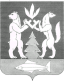 